Муниципальное бюджетное образовательное учреждение«Средняя ОБЩЕОБРАЗОВАТЕЛЬНАЯ ШКОЛА № 21»      УТВЕРЖДАЮ:		      Директор МБОУ «СОШ»  № 21							      ________Е.В. АфанасьеваДетский оздоровительный пришкольный лагерь «Маленькая страна»Авторская программа  Тур по Югре( возраст детей 6,5-15 лет)	   Авторы: Юркевич Валерия Валериевна,   начальник пришкольного лагеря;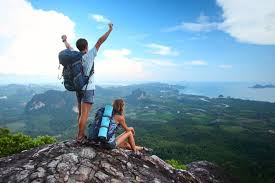 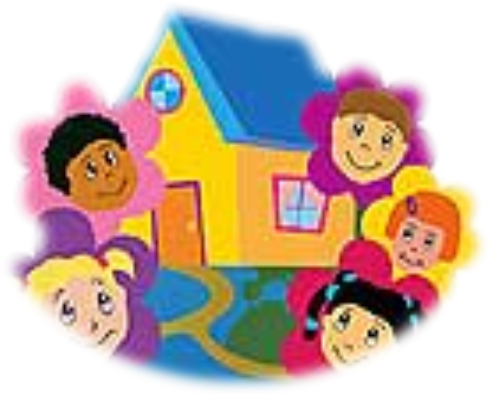 г. Нижневартовск2015годИнформационная картаПаспорт программы Пояснительная записка2015 год в России объявлен Годом литературы, в Ханты-Мансийском автономном округе – Югре – Годом сохранения и развития традиционных промыслов, ремесел, исторического и культурного наследия народов, населяющих Югру. Главными событиями  2015 года стали 70-летие Победы в Великой Отечественной войне 1941-1945 гг. и 85-летие Ханты-Мансийского автономного округа – Югры.  Также важные события 2015 года – это юбилеи городов автономного округа: 50 лет исполнится  Сургуту, Ураю, 35 лет - Мегиону, Нефтеюганскому району, 30-летие  отметят Лангепас, Когалым, Радужный, Нягань,  25 лет - Пыть-Ях.  55 лет назад, в 1960 году, произошло открытие первого в Западной Сибири нефтяного месторождения – Шаимского. 50 лет назад, в 1965 году, открыто уникальное Самотлорское месторождение нефти.  Конечно, в Югорский калейдоскоп событий на 2015 год вошли юбилеи выдающихся и заслуженных людей, внесших большой вклад в развитие Ханты-Мансийского автономного округа – Югры, героев труда, первопроходцев, почетных граждан – жителей автономного округа, участников Великой Отечественной войны и тружеников тыла, фондообразователей архивов автономного округа. Поэтому в летнем пришкольном лагере МБОУ «СОШ №21» приоритетными направлениями являются туристско-краеведческое и гражданско-патриотическое направления.Туристско-краеведческие мероприятия включают в себя автобусные, пешие и водные экскурсии по г.Нижневартовску, г. Мегиону, г.Лангепасу, г.Излученску,  Нижневартовскому району, организованные совместно с ООО «Туристско-транспортная корпорация «Спутник» и Речным портом г.Нижневартовска; посещение природного парка «Сибирские увалы», музея русского быта г.Нижневартовска,  краеведческого музея им.Шуваева, Центральной детской библиотеки,  культурно – досуговых центров, посещение первой скважины и разведочной скважины №65 при поддержки ОАО «ННП»; просмотра в кинотеатрах тематических фильмов, проведение разнообразных викторин, конкурсов и соревнований. Гражданско-патриотические мероприятия включают встречи с ветеранами Великой Отечественной войны и тружениками тыла в Доме-интернате для престарелых и инвалидов «Отрада»; участие в городских конкурсных программах и мероприятиях; лектории; выпуск стенгазет и листовок.	Еще одним немаловажным направлением в лагере является спортивно-оздоровительное, в рамках которого будут проведены встречи с медицинскими работниками, запланировано проведение многочисленных спортивных мероприятий и ежедневной утренней зарядки; в школьном бассейне ежедневно будут проводиться занятия по плаванию и соревнования; выпуск стенгазет; листовок по ЗОЖ.Все воспитательные мероприятия подобраны с учетом поставленных целей и задач лагеря и возрастных особенностей детей.Цель программы: формирование у воспитанников ценностного отношения к здоровому образу жизни и патриотического отношения к малой родине как части России через включение в туристско-краеведческую и спортивные виды деятельности.Для решения поставленной цели необходимо решить следующие задачи:содействовать расширению знаний детей об исторических, культурных, национальных особенностях народов и городов Югры;содействовать осознанию и принятию патриотических ценностей, взглядов и убеждений, патриотического отношения к традициям, культурному и историческому прошлому России, в частности Югры;представить краеведение как одно из форм познания прошлого и настоящего своей страны, своего родного края;представить туризм по городам Югры как одну из активных форм познания и изучения достояния своего родного края;способствовать формированию у воспитанников навыки общения и толерантности;способствовать  утверждению в сознании детей нравственных и культурных ценностей;способствовать формированию навыков безопасной жизнедеятельности, ценностного отношения к здоровью и здоровому образу жизни.Программа рассчитана на детей школьного возраста от 6,5 до 16 лет. Детские временные коллективы – отряды сформированы по возрастному принципу. Ребята планируют свою работу под руководством опытных воспитателей, вожатых, актива отряда.Работа пришкольного лагеря является одной из форм реализации нравственного и культурного воспитания подрастающего поколения. Смена учебной деятельности, на альтернативные формы групповой, индивидуальной и коллективной работы в пришкольном лагере позволяет ребенку уйти от стереотипов обучения, что делает его увлекательным, мобильным и повышает образовательный потенциал. Целенаправленная работа педагогического состава  способствует  расширению и углублению знаний  о родном крае, его богатстве,  здоровье человека. Воспитанники лагеря  формируют и развивают творческое мышление, коммуникативные способности, учатся быть толерантными, гордиться  и любить свою родину, свой край, семью, уважать старших,  формируют навыки здорового образа жизни в рамках пришкольного лагеря.Деятельность пришкольного лагеря ориентирована на гуманистические и общечеловеческие, нравственные и культурные ценности, такие как жизнь, здоровье, добро, труд, патриотизм, культура, красота. В основе программы лежит игра «Северный город», позволяющая мотивировать детей на участие в мероприятиях и формирование ответственного отношения к здоровью, нравственности, гражданственности и культуры в целом. Перед ребятами стоит задача за активное участие в разных конкурсах, соревнованиях, викторинах и т.п. заработать как можно больше местной валюты «стейтов», которые в дальнейшем согласно прейскуранту обмениваются на единицы городской инфраструктуры, которыми заполняется «город» (ватман) каждого отряда.  Победителем станет тот отряд, чей город будет самым красивым, удобным и наиболее «плотно застроенным».Программа работы лагеря способствует формированию нравственных и культурных ценностей, практических умений, навыков здорового образа жизни, развитию творческих способностей и мышления,  воспитанию любви к Родине, своему родному краю, родному городу, своей семье, своим предкам.Данная программа строится на следующих принципах:Принцип гуманизации – уважение к личности ребенка, понимание ребёнка, забота о развитии его личности, право каждого на благоприятную окружающую среду, любовь и бережное отношение к природе.Принцип единства познания, переживания и действия – реализуется через отношение к окружающей среде и к своему здоровью.Принцип сотрудничества – реализуется  на основе равенства прав и свобод ребенка в процессе совместной деятельности, коллективно–творческих дел, игрой деятельности,  возможности соуправления.Принцип свободы выбора  и доступности – реализуется, как возможность каждому ребёнку выбрать вид деятельности посредством занятий в различных отрядах и лагерных делах.Принцип индивидуального и коллективного роста участников     реализуется посредством награждения и поощрения отрядов и воспитанников за активную и творческую позицию ежедневно, что развивает дух соперничества и соревнования между отрядами. Краткая характеристика участников программыЦелевой блок программыЦель программы: формирование у воспитанников ценностного отношения к здоровому образу жизни и патриотического отношения к малой родине как части России через включение в туристско-краеведческую и спортивные виды деятельности.Задачи:Содействовать расширению знаний детей об исторических, культурных, национальных особенностях народов и городов Югры.Содействовать осознанию и принятию патриотических ценностей, взглядов и убеждений, патриотического отношения к традициям, культурному и историческому прошлому России, в частности Югры.Представить краеведение как одно из форм познания прошлого и настоящего своей страны, своего родного края.Представить туризм по городам Югры как одну из активных форм познания и изучения достояния своего родного края.Способствовать формированию у воспитанников навыки общения и толерантности.Способствовать  утверждению в сознании детей нравственных и культурных ценностей.Способствовать формированию навыков безопасной жизнедеятельности, ценностного отношения к здоровью и здоровому образу жизни.    Предполагаемый результат реализации программы Расширение знаний детей об исторических, культурных, национальных особенностях народов и городов Югры.Осознание и принятие патриотических ценностей, взглядов и убеждений, патриотического отношения к традициям, культурному и историческому прошлому России, в частности Югры.Познание прошлого и настоящего России и своего родного края.Расширение кругозора детей. Формирование у воспитанников навыков общения и толерантности.Утверждение в сознании детей нравственных и культурных ценностей.Формирование навыков безопасной жизнедеятельности, ценностного отношения к здоровью и здоровому образу жизни.Критерии и способы оценки качества реализации программыСодержание и средства реализации программы                                          Содержание программыПрограмма реализуется в условиях одной смены с дневным пребыванием детей по 6 дневной рабочей неделе.Распорядок дня8.30 – 8.45        встреча детей8.45 – 9.00        зарядка9.00 – 9.10        линейка, заседание штаба9.10 – 9.30       завтрак9.30 – 12.30 работа по плану (пешая или  автобусная экскурсии, выход за пределы лагеря, отрядное или общее лагерное мероприятие, коллективное творческое дело, посещение бассейна, музыкальное, спортивное, творческое занятия,  спортивные соревнования и т.д.)12.30 – 13.00    обед13.00 – 14.10   работа по плану (отрядное или общее лагерное мероприятие, коллективное творческое дело, музыкальное, спортивное, творческое занятия,  выход за пределы лагеря, посещение бассейна, спортивные соревнования и т.д.)14.10 – 14.30   дежурство в отрядах, завершение текущих дел, заседание штаба, проводы детей домой. Итоговая линейка.Основные направления деятельностиМеханизм реализации программыМеханизм реализации программы «Тур по Югре» основывается на проведении экскурсий по нашему краю, во время которых воспитанники знакомятся с городами Ханты-Мансийского автономного округа, с их историей, культурой, достопримечательностями, а также другими мероприятиями согласно плана-сетки для достижения поставленной в данной программе цели.Одновременно ребятам  предлагается игра «Северный город». Цель которой - создать самую лучшую для проживания инфраструктуру города, т.е создать самый красивый, комфортный и удобный город. Для этого каждый отряд наделяется «землей» (чистым ватманом). Задача каждого отряда в течение всей смены заработать как можно больше «стейтов» (местной валюты) для покупки разных единиц городской инфраструктуры (картинки с разными изображениями), но для этого нужно принимать активное участие во всех мероприятиях лагеря: давать правильные ответы во время викторин, брейн-рингов, познавательных программ, участвовать в спортивных соревнованиях, в соревнованиях по плаванию, игровых программах, рисовать рисунки по заданной тематике, делать коллажи и т.п. За активность и старание во время мероприятий участники или отряд получают жетоны, которые впоследствии обмениваются на «стейты». На полученные стейты отряд может приобрести по прейскуранту необходимые, на их взгляд, единицы для «обустройства» своего города, например, дерево, скамейку, школу, детский садик, музей, кинотеатр, кафе, фонтан и т.п., которые наклеиваются на ватман. Стоимость приобретаемых единиц варьируется с учетом их значимости для воспитанников, так, например, скамейку можно приобрести за 10 стейтов, а вот МакДональдс или развлекательный центр от 3000 до 4000 стейтов. Кроме того, ребята могут получить дополнительно «стейты» за  хороший поступок, например, за проявленную чуткость к товарищу в сложной ситуации, за помощь садовнику высадить цветы во дворе школы или просто помочь одеться младшим. Но «стейты» можно не только заработать, но и потерять. Это происходит в случае получения отрядом или ребенком штрафа за нарушение Правил воспитанников пришкольного лагеря. К самым распространенным нарушениям можно отнести сквернословие и нарушение дисциплины. Величина штрафа за них весомая, поэтому за речью следить придется постоянно, как и придерживаться дисциплины. Как и в любом городе, в наших «северных городах» (отрядах)  выбираются мэры и их заместители (командир отряда и его помощник), не обойтись без прессы и культ-массового сектора (ответственных за издательство стен-газет, листовок, подготовку концертов и конкурсов талантов и т.п.). На плечи мэра и его заместителя «возлагаются функции менеджеров» и помощников в различных видах деятельности, поэтому  при их выборах члены отряда должны отнестись серьезно и ответственно. Игра «Северный город» является хорошей мотивацией для активного участия воспитанников в жизни лагеря и различных мероприятиях, а также хорошего поведения и дисциплинированности, формирования ответственного отношения к здоровью, нравственности, гражданственности и культуры в целом.ПЛАН  - СЕТКАлетнего пришкольного лагеря с дневным  пребыванием при муниципальном бюджетном образовательном учреждении «Средней общеобразовательной  школы № 21» с 1 июня по 26 июняПримечание: Подчеркнутые мероприятия – мероприятия, проводимые за пределами лагеря.Кадровое обеспечение программыОтделы и службы, внешние организации и партнеры программыАдминистрация муниципального образования г.Нижневартовск, Департамент образования администрации города Нижневартовск,Управление по социальной и молодежной политики администрации города Нижневартовск,Управление по физической культуре спорту администрации города Нижневартовск, МАО «Молодежный центр»,Госпожнадзор,ГО и ЧС, Роспотребнадзор г.Нижневартовска,ООО «Туристско-транспортная корпорация «Спутник»,Речной порт г.Нижневартовска,Музей русского быта г.Нижневартовска,Краеведческий музей им.Шуваева,Дом-интернат для престарелых и инвалидов «Отрада»,Природный парк «Сибирские увалы»,ОАО «Нижневартовское нефтегазодобывающее предприятие»,КУ «Нижневартовский центр занятости населения»,Нижневартовский социально-гуманитарный колледж,Центральная детская библиотека,Детская поликлиника №2,Центр детского творчества, школы города Нижневартовска, культурно – досуговые центры.Материально-техническое обеспечение программыОрганизационное обеспечение:заключение договоров на проведение автобусных экскурсий с ООО «Туристско-транспортная корпорация «Спутник»,заключение договоров на проведение водных экскурсий с Речным портом г.Нижневартовска;заключение договоров на посещение культурно–досуговых центров, музеев, центральной детской библиотеки, кинотеатра, театра;заключение договора с ОАО «Нижневартовское нефтегазодобывающее предприятие» на проведение экскурсии на первую скважину и разведочную скважину №65;заключение договора с родителями о взаимоотношениях в летнем пришкольном лагере;участие в предлагаемых мероприятиях управления культуры, спорткомитета.Научно-методическое обеспечение:формирование нормативно-правовой базы;программирование деятельности;планирование деятельности по периодам: подготовительный, организационный, основной, итоговый;формирование методической копилки;подбор литературы, дидактики;разработка сценариев.Материально-техническое оснащение.Подготовка помещений:отрядные комнаты;большой спортивный зал;малый спортивный зал;бассейн;школьная площадка;актовый зал;столовая.Приобретение спортивного  и игрового инвентаря, канцтоваров:настольные игры;игровой инструментарий;бумага, ватманы;краски, карандаши, фломастеры;кисточки;клей;мелки;спортивный инвентарь.Изготовление атрибутики:  Галстуки для воспитанников и вожатых;Бейсболки для воспитанников и вожатых;Эмблемы отрядов;Эмблема лагеря.Оборудование:Фотоаппарат;DVD плеер;Мультимедиа проектор;Медиатека;Музыкальные центры.Мотивационное обеспечение:добровольность участия ребенка в деятельности;создание органа соуправления детей – совет лагеря;предоставление воспитанникам права выбора направлений деятельности и возможности проявить себя в соответствии с их индивидуальными качествами;использование современных нетрадиционных форм работы с детьми и подростками, методов стимулирования активности  и самостоятельности;применение системы поощрений.Финансовое обеспечение.                                             Смета расходов:Источники финансирования: муниципальный бюджет.Список литературыФедеральный закон №273-ФЗ «Об образовании в Российской Федерации»;Приказ Министерства образования и науки Российской Федерации от 29.08.2013 №1008;Рекомендации по примерному содержанию образовательных программ, реализуемых в организациях, осуществляющих отдых и оздоровление детей/ Письмо Департамента государственной политики в сфере воспитания детей и молодежи от 08.04.2014 №09-613;Народное образование, №3 2007 год; №3 2008 год; №3 2009 год;Д.В. Григорьев, Б.В. Куприянов «Программы внеурочной деятельности» Москва. Просвещение 2011г.А.Н. Никульников «Школьная площадка», Новосибирск 2006г.Ю.Н. Григоренко «Планирование и организация работы в детском  оздоровительном лагере», Москва, 2003г.Е.Н.Мачулина. «Вожатская тетрадь».  г. Нижневартовск  2001 г.Таран Ю.Н. «Как разработать программу  деятельности  детского объединения» Липецк, .Социализация детей в условиях социозащитного оздоровительного детского лагеря дневного пребывания. Нижневартовск 2004.Название программы«Тур по Югре»Название организации заявителя программы:г. Нижневартовск, ХМАО – ЮграМуниципальное бюджетное образовательное учреждение «Средняя общеобразовательная  школа № 21».Авторы программы:Юркевич Валерия Валериевна– начальник  пришкольного лагеряСроки реализации:1.06.2015г. - 26.06.2015 г.Данные об учреждении, реализующем программу:Муниципальное бюджетное образовательное учреждение «Средняя общеобразовательная школа № 21».Ханты-Мансийский автономный округ - Югра г. Нижневартовск, ул. Дружбы Народов 13-б, 15 микрорайонТел/факс (3466)46-53-85,  E-mail: mocsh21-nv@yandex.ru,Адрес сайта: 86sch21-nv.edusite.ruЧисло участников  за сезон: Учащиеся МБОУ «СОШ №21»  в возрасте 6,5-15 лет. 100чел.Условия размещения участников: Малый спортивный зал, большой спортивный зал, бассейн, библиотека, актовый зал,  отрядные комнаты по количеству воспитанников, пришкольная площадка.Краткое описание программы:Цель:Задачи:Основные направления деятельностиОжидаемые результатыФормы организации деятельности:Формы воспитательной работыФормы профилактической работыФормирование у воспитанников ценностного отношения к здоровому образу жизни и патриотического отношения к малой родине как части России через включение в туристско-краеведческую и спортивные виды деятельности.Содействовать расширению знаний детей об исторических, культурных, национальных особенностях народов и городов Югры.Содействовать осознанию и принятию патриотических ценностей, взглядов и убеждений, патриотического отношения к традициям, культурному и историческому прошлому России, в частности Югры.Представить краеведение как одно из форм познания прошлого и настоящего своей страны, своего родного края.Представить туризм по городам Югры как одну из активных форм познания и изучения достояния своего родного края.Способствовать формированию у воспитанников навыки общения и толерантности.Способствовать  утверждению в сознании детей нравственных и культурных ценностей.Способствовать формированию навыков безопасной жизнедеятельности, ценностного отношения к здоровью и здоровому образу жизни.Туристско-краеведческое направлениеРазличные познавательные, культурные мероприятия способствуют формированию у воспитанников любви к родному краю, родному городу. Практическая деятельность (пешие и автобусные экскурсии по городам Югры (Нижневартовск, Мегион, Лангепас, Излучинск, посещение музеев, природных парков)Просветительская, пропагандистская деятельность  (лектории; выпуск стенгазет; проведение викторин, игровых программ  и т.д.) Досуговая деятельность (конкурсы, выставки рисунков, поделок, фотографий)Спортивно – оздоровительное направлениеМероприятия, пропагандирующие здоровый образ жизни, навыки безопасной жизнедеятельности, спортивные и физкультурные мероприятия способствуют решению задач физического воспитания, физического развития детей.Практическая деятельность (проведение спортивных программ, эстафет; проведение утренней зарядки; посещение школьного бассейна; проведение соревнований по плаванию;  организация и проведение общелагерной спартакиады; участие в городских спортивных соревнованиях; конкурсные программы по ОБЖ, ПБ, ПДД)Просветительская, пропагандистская деятельность (выпуск стенгазет и листовок).Досуговая деятельность (участие в общих делах лагеря)Гражданско-патриотическое направлениеНаправление, пропагандирующее патриотизм, гражданственность и толерантность, формирует уважительное отношение  к лицам другой национальности и культуре, законам своего и других государств, памятникам истории, чувство любви к своей стране, своему родному краю, городу и семье. Практическая деятельность (подготовка и проведение тематических программ; участие в городских конкурсных программах и мероприятиях; концерты)Просветительская, пропагандистская деятельность (лектории; выпуск стенгазет и листовок).Досуговая деятельность (конкурсы; выставки рисунков; участие в общих делах лагеря)Расширение знаний детей об исторических, культурных, национальных особенностях народов и городов Югры.Осознание и принятие патриотических ценностей, взглядов и убеждений, патриотического отношения к традициям, культурному и историческому прошлому России, в частности Югры.Познание прошлого и настоящего России и своего родного края.Расширение кругозора детей. Формирование у воспитанников навыков общения и толерантности.Утверждение в сознании детей нравственных и культурных ценностей.Формирование навыков безопасной жизнедеятельности, ценностного отношения к здоровью и здоровому образу жизни.-индивидуальные-групповые-массовыеЭкскурсии, игры, КТД (культурологические, краеведческие, спортивные, гражданско-патриотические, познавательные), конкурсы, викторины, акции, спортивные конкурсы, соревнования, календарно – тематические дни, общественно – политические дни, традиционные праздники, концерты, спортивно-оздоровительные состязания и соревнования, театрализованные представления.Ролевые и деловые игры, КТД нравственно-эстетического, гражданско-патриотического, спортивно-оздоровительного содержания, агитационная работа, конкурсы рисунков и плакатов, выпуск листовок,  тематические дни, просмотр тематических фильмов и роликов.Необходимая сумма средств для реализации программы399400 руб.Название программы «Тур по Югре»Учредитель:Департамент муниципальной собственности и земельных ресурсов администрации города.Организация и исполнительМБОУ «СОШ №21»Авторский коллективЮркевич  Валерия Валериевна – начальник летнего пришкольного лагеря с дневным пребыванием детей.Адрес-телефон Дружбы Народов 13-б, 465385Срок реализации программы01.06.2015г.-26.06.2015г.Общее число участниковУчащиеся МБОУ «СОШ №21» в возрасте 6,5-15 лет, 100 человек.Вид программыКомплексная География.Целевая группаВ рамках 15 микрорайона.Разновозрастная Цель ЗадачиФормирование у воспитанников ценностного отношения к здоровому образу жизни и патриотического отношения к малой родине как части России через включение в туристско-краеведческую и спортивные виды деятельности.Содействовать расширению знаний детей об исторических, культурных, национальных особенностях народов и городов Югры.Содействовать осознанию и принятию патриотических ценностей, взглядов и убеждений, патриотического отношения к традициям, культурному и историческому прошлому России, в частности Югры.Представить краеведение как одно из форм познания прошлого и настоящего своей страны, своего родного края.Представить туризм по городам Югры как одну из активных форм познания и изучения достояния своего родного края.Способствовать формированию у воспитанников навыки общения и толерантности.Способствовать  утверждению в сознании детей нравственных и культурных ценностей.Способствовать формированию навыков безопасной жизнедеятельности, ценностного отношения к здоровью и здоровому образу жизни.Ожидаемые результаты Расширение знаний детей об исторических, культурных, национальных особенностях народов и городов Югры.Осознание и принятие патриотических ценностей, взглядов и убеждений, патриотического отношения к традициям, культурному и историческому прошлому России, в частности Югры.Познание прошлого и настоящего России и своего родного края.Расширение кругозора детей. Формирование у воспитанников навыков общения и толерантности.Утверждение в сознании детей нравственных и культурных ценностей.Формирование навыков безопасной жизнедеятельности, ценностного отношения к здоровью и здоровому образу жизни.Краткое содержание программыДеятельность пришкольного лагеря ориентирована на гуманистические и общечеловеческие, нравственные и культурные ценности, такие как жизнь, здоровье, добро, труд, патриотизм, культура, красота. В основе программы лежит игра «Северный город», позволяющая мотивировать детей на участие в мероприятиях и формирование ответственного отношения к здоровью, нравственности, гражданственности и культуры в целом.Формы организации деятельности:- индивидуальные- групповые- массовыеФормы воспитательной работы:Экскурсии, игры, КТД (культурологические, краеведческие, спортивные, гражданско-патриотические, познавательные),  конкурсы, викторины, акции, спортивные конкурсы, соревнования, календарно – тематические дни,общественно – политические дни, традиционные праздники, концерты, спортивно-оздоровительные состязания и соревнования, театрализованные представления.Формы профилактической  работыРолевые и деловые игры, КТД нравственно-эстетического, гражданско-патриотического, спортивно-оздоровительного содержания, агитационная работа, конкурсы рисунков и плакатов, выпуск листовок,  тематические дни, просмотр тематических фильмов и роликов.ПоказательХарактеристикаЦелевая группа разновозрастная Форма дневное пребывание( режим работы с 8.30 – 14.30 )Кол-во смен, отрядов, детей1 смена,продолжительность смены 21 день,4отряда по 25детей,всего за смену 100 человекХарактеристика детского коллектива возраст от 6,5 до 15 лет: учащиеся МБОУ «СОШ №21», дети 15 микрорайона, до 20% -дети льготной категории граждан (из малообеспеченных семей,  многодетных семей и семей, находящихся в трудной жизненной ситуации ), до 10%- несовершеннолетние группы рискаРасположение отрядов отряды располагаются в одном блоке, содержащем 4 отрядных комнат в соответствии с требованиями.Организация питанияна базе столовой МБОУ «СОШ № 21»Реализация программной деятельностиплан - сетка мероприятий.КритерийРезультатыСпособы оценкиУровень удовлетворенности воспитанников от участия в программесохранение психологического комфорта для воспитанников пришкольного лагеря«Экран настроения» для воспитанников; анкета «Каникулы в лагере» для родителей и воспитанников на удовлетворенность лагерной сменойУровень достижения заявляемых в программе результатоврасширение знаний детей об исторических, культурных, национальных особенностях народов и городов ЮгрыБеседа, игровые способыУровень достижения заявляемых в программе результатовосознание и принятие патриотических ценностей, взглядов и убеждений, патриотического отношения к традициям, культурному и историческому прошлому России, в частности ЮгрыАнкетирование, беседаУровень достижения заявляемых в программе результатовпознание прошлого и настоящего России и своего родного краяИгровые способыУровень достижения заявляемых в программе результатоврасширение кругозора детей Беседа, игровые способыУровень достижения заявляемых в программе результатовформирование у воспитанников навыков общения и толерантностиАнкетирование, наблюдениеУровень достижения заявляемых в программе результатовутверждение в сознании детей нравственных и культурных ценностейНаблюдение, беседаУровень достижения заявляемых в программе результатовформирование навыков безопасной жизнедеятельности, ценностного отношения к здоровью и здоровому образу жизниНаблюдение, беседаКачество     организуемой деятельностиуровень организуемой деятельности высокПосещение лагеря представителями администрации;самоанализ представителей творческой группы;аналитические планерки, совещанияНаправлениеВид деятельностиТуристско-краеведческоенаправление:Спортивно-оздоровительное направлениеГражданско-патриотическое направление                                       Задачи:расширить кругозор воспитанников;познакомить с городами Югры (г.Нижневартовск, г. Мегион, г.Лангепас, г.Излученск) и их достопримечательностями;познакомить с историей и культурой родного края;сформировать  у детей уважительное отношение к памятникам истории и истории своей страны;развить интерес к изучению родного края;пробудить в детях чувство любви к своему родному краю, городу;утвердить в сознании детей нравственные и культурные ценности.Условия:-автобусные, пешие и водные экскурсионные маршруты по г.Нижневартовску, г. Мегиону, г.Лангепасу, г.Излученску,  Нижневартовскому району, организованные совместно с ООО «Туристско-транспортная корпорация «Спутник» и Речным портом г.Нижневартовска;- посещение музея русского быта г.Нижневартовска;-посещение краеведческого музея им.Шуваева;-посещение центральной детской библиотеки;-посещение культурно – досуговых центров;- посещение первой скважины и разведочной скважины №65 при поддержки ОАО «Нижневартовского нефтегазодобывающего предприятия»;-посещение природного парка «Сибирские увалы»;- посещение кинотеатров;- посещение дома-интерната для престарелых и инвалидов «Отрада»;- актовый зал для проведения мероприятий; - отрядные комнаты для проведения мероприятий;-школьная площадка для проведения мероприятий.Формы организации:групповые и индивидуальные:- экскурсии;- лектории;- тематические праздники;- творческие конкурсы; - игровые программы;- творческие игры;- выставки рисунков и поделок;- выпуск стенгазет и листовок;- общие дела лагеря.Задачи:формировать ценностное отношение к своему здоровью и здоровому образу жизни;совершенствовать физическое развитие;формировать потребности в физическом  совершенствовании, вооружении  умениями, навыками;воспитывать привычку к здоровому образу жизни;формировать навыки безопасной жизнедеятельности;повысить уровень пропаганды здорового образа жизни.Условия:-  большой  спортивный зал;-  малый спортивный зал;-  бассейн;-  школьная  площадка;-  отрядная комната;-  столовая. Средства поддержания здоровья:Полноценное  питание;Кислородный коктейль;Гигиена режима;Физические упражнения;Посещение бассейна;Ежедневное пребывание на свежем воздухе;Пешие прогулки.Формы организации:групповые и индивидуальные:Подвижные и спортивные игры и соревнования;Утренняя гимнастика (зарядка);Занятия по плаванию в бассейне;Соревнования по плаванию;Экскурсии, беседы, викторины, конкурсы по ПБ, ПДД и ОБЖ.Задачи:формировать  у детей уважительное отношения к памятникам истории и истории своей страны;пробудить в детях чувство любви к своей стране, своему родному краю, городу, семье;формировать ответственное отношение к себе как личности, от которой зависит общество;пропагандировать уважительное отношение к законам своей страны;пропагандировать  толерантность.Условия:- актовый зал; - отрядные комнаты;- школьная площадка;- дом-интернат для престарелых и инвалидов «Отрада»,- библиотека;- кинотеатры;- культурно – досуговые центры.Формы организации:групповые и индивидуальные:- концерты;- тематические программы;- викторины;- выставки рисунков и поделок;- выпуск стенгазет и листовок;- лектории.                             Направление деятельностиЗадачаДействия, мероприятияСрокиОтветственныеПОДГОТОВИТЕЛЬНЫЙ ПЕРИОДСоздание условий для эффективной работы лагеряРодительское собрание.За месяц до начала сменыЮркевич В.В.- начальник лагеря, воспитатели.ПОДГОТОВИТЕЛЬНЫЙ ПЕРИОДСоздание условий для эффективной работы лагеряПодготовка документов, сбор справок и заявлений от  родителей.За месяц до начала сменыЮркевич В.В.- начальник лагеря, воспитатели.ПОДГОТОВИТЕЛЬНЫЙ ПЕРИОДСоздание условий для эффективной работы лагеряКорректировка программы. Создание перспективного плана на смену.За месяц до начала сменыЮркевич В.В.- начальник лагеря, воспитатели..ПОДГОТОВИТЕЛЬНЫЙ ПЕРИОДСоздание условий для эффективной работы лагеряМатериально-техническое обеспечение. За месяц до начала сменыКляулина М.И.- зам. по АХР, Афанасьева Е.В.- директор, Юркевич В.В.- начальник лагеря, воспитатели.ПОДГОТОВИТЕЛЬНЫЙ ПЕРИОДСоздание условий для эффективной работы лагеряПодготовка документации  и правовых актов, согласование служб школы, реализация управленческих  актов  УО по организации работы летнего пришкольного лагеря.За месяц до начала сменыАфанасьева Е.В.- директор школы,Юркевич В.В.- начальник лагеря.ПОДГОТОВИТЕЛЬНЫЙ ПЕРИОДСоздание условий для эффективной работы лагеряГотовность лагеря к работе.- подготовка и проведениеинструктажей;- подготовка отрядных комнат, помещений лагеря.За месяц до начала сменыНачальник лагеря,воспитатели, педагог-организатор,инструктор по физической культуре, инструктор по плаванию, ответственный по ОТ и ТБ, директор школы,зам.директора по АХЧ,ответственнаый по ГО и ЧС.ПОДГОТОВИТЕЛЬНЫЙ ПЕРИОДСоздание условий для эффективной работы лагеряСотрудничество с Нижневартовским социально-гуманитарным колледжем в подборе студентов для прохождения  педагогической практики на базе школы.За месяц до начала сменыЮркевич В.В.- начальник лагеря, инженер по ОТ и ТБ.ПОДГОТОВИТЕЛЬНЫЙ ПЕРИОДСоздание условий для эффективной работы лагеря Сотрудничество с Городским центром занятости по подборке вожатых для работы в летнем пришкольном лагереЗа месяц до начала сменыЮркевич В.В.- начальник лагеря, инженер по ОТ и ТБ.ПОДГОТОВИТЕЛЬНЫЙ ПЕРИОДСоздание условий для эффективной работы лагеря Заключение договоров на организацию экскурсий и мероприятийЗа месяц до начала сменыЮркевич В.В.- начальник лагеря, инженер по ОТ и ТБ.ПОДГОТОВИТЕЛЬНЫЙ ПЕРИОДСоздание условий для эффективной работы лагеряУтверждение  состава работников  летнего лагеря, ознакомление  с должностными инструкциями, инструктаж по охране труда  и ТБ.За месяц до начала сменыЮркевич В.В.- начальник лагеря, инженер по ОТ и ТБ.ОРГАНИЗАЦИОННЫЙ ПЕРИОДЗнакомство детей друг с другом, лагерем, воспитателями.Предъявление единых пед.требований, проведение педагогической, психологической диагностики.Определение перспектив на смену.Корректировка программы.Подготовка к введению детского соуправления.Знакомство с программой деятельности лагеря, территорией лагеря.1 день смены Начальник лагеря, педагог-организатор,воспитатели, вожатые, медработник, инженер по ОТ и ТБОРГАНИЗАЦИОННЫЙ ПЕРИОДЗнакомство детей друг с другом, лагерем, воспитателями.Предъявление единых пед.требований, проведение педагогической, психологической диагностики.Определение перспектив на смену.Корректировка программы.Подготовка к введению детского соуправления.Инструктажи по ТБ, правилам жизнедеятельности, учебная эвакуация1 день смены Начальник лагеря, педагог-организатор,воспитатели, вожатые, медработник, инженер по ОТ и ТБОРГАНИЗАЦИОННЫЙ ПЕРИОДЗнакомство детей друг с другом, лагерем, воспитателями.Предъявление единых пед.требований, проведение педагогической, психологической диагностики.Определение перспектив на смену.Корректировка программы.Подготовка к введению детского соуправления.Игры на знакомство, общение.1 день смены Начальник лагеря, педагог-организатор,воспитатели, вожатые, медработник, инженер по ОТ и ТБОРГАНИЗАЦИОННЫЙ ПЕРИОДЗнакомство детей друг с другом, лагерем, воспитателями.Предъявление единых пед.требований, проведение педагогической, психологической диагностики.Определение перспектив на смену.Корректировка программы.Подготовка к введению детского соуправления.Распределение обязанностей в отряде, лагере. Выборы в совет лагеря1 день смены Начальник лагеря, педагог-организатор,воспитатели, вожатые, медработник, инженер по ОТ и ТБОРГАНИЗАЦИОННЫЙ ПЕРИОДЗнакомство детей друг с другом, лагерем, воспитателями.Предъявление единых пед.требований, проведение педагогической, психологической диагностики.Определение перспектив на смену.Корректировка программы.Подготовка к введению детского соуправления.Сбор, планирование.1 день смены Начальник лагеря, педагог-организатор,воспитатели, вожатые, медработник, инженер по ОТ и ТБОРГАНИЗАЦИОННЫЙ ПЕРИОДЗнакомство детей друг с другом, лагерем, воспитателями.Предъявление единых пед.требований, проведение педагогической, психологической диагностики.Определение перспектив на смену.Корректировка программы.Подготовка к введению детского соуправления.Название отрядов.1 день смены Начальник лагеря, педагог-организатор,воспитатели, вожатые, медработник, инженер по ОТ и ТБОРГАНИЗАЦИОННЫЙ ПЕРИОДЗнакомство детей друг с другом, лагерем, воспитателями.Предъявление единых пед.требований, проведение педагогической, психологической диагностики.Определение перспектив на смену.Корректировка программы.Подготовка к введению детского соуправления.Открытие и знакомство с идеей лагерной смены. 1 день смены Начальник лагеря, педагог-организатор,воспитатели, вожатые, медработник, инженер по ОТ и ТБОРГАНИЗАЦИОННЫЙ ПЕРИОДЗнакомство детей друг с другом, лагерем, воспитателями.Предъявление единых пед.требований, проведение педагогической, психологической диагностики.Определение перспектив на смену.Корректировка программы.Подготовка к введению детского соуправления.Принятие норм, требований, правил жизнедеятельности лагеря.1 день смены Начальник лагеря, педагог-организатор,воспитатели, вожатые, медработник, инженер по ОТ и ТБОРГАНИЗАЦИОННЫЙ ПЕРИОДЗнакомство детей друг с другом, лагерем, воспитателями.Предъявление единых пед.требований, проведение педагогической, психологической диагностики.Определение перспектив на смену.Корректировка программы.Подготовка к введению детского соуправления.Выпуск фотодневника дня. Размещение на сайте ОУ.1 день смены Начальник лагеря, педагог-организатор,воспитатели, вожатые, медработник, инженер по ОТ и ТБОСНОВНОЙ ПЕРИОДСоздание условий для получения детьми нового опыта самопознания и самореализации.Формирование микрогрупп.Деятельность органов соуправления.Поддержание здоровья  детей.Формирование коллектива.Создание условий для органов соуправления.Создание условий для успешной деятельности детей в самостоятельном режиме.Работа микрогрупп по интересам. сменаНачальник лагеря,педагог-организатор, воспитатели, вожатые,инструктор по плаванию, инструктор по физическому воспитанию, ООО «ТТК «Спутник»ОСНОВНОЙ ПЕРИОДСоздание условий для получения детьми нового опыта самопознания и самореализации.Формирование микрогрупп.Деятельность органов соуправления.Поддержание здоровья  детей.Формирование коллектива.Создание условий для органов соуправления.Создание условий для успешной деятельности детей в самостоятельном режиме.Открытие «Города  безопасности»-«Проведение инструктажей»;- Беседы, проводимые медработниками, по профилактики заболеваний, по правильному питанию и здоровому образу жизни;- Беседы, проводимые работниками УВД по делам несовершеннолетних, с целью профилактики преступлений среди несовершеннолетних, наркомании, алкоголизма;- Познавательная игра «Капсула жизни»;- Коллективные и творческие дела;- Городское мероприятие «Безопасное колесо»;- Беседы о ПДД «Зеленый огонек»;- Беседы по экстремизму и терроризму;- Пятиминутки по ПДД;- Оформление уголка безопасности;- Учебная эвакуация;- Конкурсы плакатов «Дети и дорога», «Огонь: друг или враг»;- Операция «Листовка» на противопожарную тему;- Просмотры учебных фильмов по ПДД и пожарной безопасности;- Конкурс кроссвордов по ПДД;- Час творчества «Стихи и песни изучаем, правила дорожного движения запоминаем»;-Выпуск стенгазеты «Родители и дорога», «Дети и дорога»;-Конкурс листовок и рисунков на темы «Детское кресло в  автомашине- гарантия безопасности ребенка», «С огнем шутить опасно- это всем должно быть ясно», «Я, ты, он, она- вместе дружная семья» (по экстремизму), «Огонь и лес»;- Конкурсы коллажей на противопожарную тему и по ПДД;- Творческий конкурс на мини-стихотворение по ПДД;- Акция «Письмо водителю - письмо пешеходу»сменаНачальник лагеря,педагог-организатор, воспитатели, вожатые,инструктор по плаванию, инструктор по физическому воспитанию, ООО «ТТК «Спутник»ОСНОВНОЙ ПЕРИОДСоздание условий для получения детьми нового опыта самопознания и самореализации.Формирование микрогрупп.Деятельность органов соуправления.Поддержание здоровья  детей.Формирование коллектива.Создание условий для органов соуправления.Создание условий для успешной деятельности детей в самостоятельном режиме.Открытие «Города вежливости»- «5 правил вежливости»;-Беседы на темы вежливости, внимательности к людям, правилах поведения;-Акция «Они рядом с нами» выпуск и расклейка листовок в микрорайоне  с целью обратить внимание и помочь живущим рядом пожилым людям и людям с ограниченными возможностями;- Акция «День добрых дел»;- Выставка рисунков, посвященная бабушкам и дедушкам  «Мы вас любим…»сменаНачальник лагеря,педагог-организатор, воспитатели, вожатые,инструктор по плаванию, инструктор по физическому воспитанию, ООО «ТТК «Спутник»ОСНОВНОЙ ПЕРИОДСоздание условий для получения детьми нового опыта самопознания и самореализации.Формирование микрогрупп.Деятельность органов соуправления.Поддержание здоровья  детей.Формирование коллектива.Создание условий для органов соуправления.Создание условий для успешной деятельности детей в самостоятельном режиме.Открытие «Города спорта»- Оздоровительная кругосветка «В гостях у королевы здоровья» (с привлечением медицинского работника),- Беседы в отрядах «Разговор о здоровом образе жизни»; - «Малые Олимпийские игры»; - «Весёлые старты»;- «Игры народов севера»;- Соревнования по плаванию;- «День Нептуна»;- «В царстве Нептуна»;- Участие в городской спартакиаде;- Волейбол;- Снайпер;- Футбол;- Баскетбол.сменаНачальник лагеря,педагог-организатор, воспитатели, вожатые,инструктор по плаванию, инструктор по физическому воспитанию, ООО «ТТК «Спутник»ОСНОВНОЙ ПЕРИОДСоздание условий для получения детьми нового опыта самопознания и самореализации.Формирование микрогрупп.Деятельность органов соуправления.Поддержание здоровья  детей.Формирование коллектива.Создание условий для органов соуправления.Создание условий для успешной деятельности детей в самостоятельном режиме.Открытие «Города познавательности»- Автобусная экскурсия по городу Нижневартовску;-Автобусная экскурсия по городу Излучинску;-Автобусная экскурсия по городу Мегиону;-Автобусная экскурсия по городу Лангепасу;- Автобусная экскурсия «Первая скважина Самотлора»;- Посещение природного парка «Сибирские увалы»; - Экскурсия в Музей истории русского быта;- Экскурсия в ЦДБ;- Викторины «Путешествие по Нижневартовску», «Я- югорчанин», «Путешествие в историю моей малой родины- Югры», «Россия- Родина моя», «Викторина по сказкам А.С. Пушкина», «А у нас во дворе…»;- Познавательно-развлекательные игры «Мой край – Югра», «Город сказок»,  «Природа и мы», «Наш край- Югра»;- Брей-ринг «Моя любимая Югра- ты часть меня!»,-Конкурсы рисунков «Красная книга Югры», «Достопримечательности Нижневартовска», «Самотлорские ночи», «День России»;- КТД; - Игра - путешествие «Мой край родной»;- Экскурсии в ЦДБ;- экскурсия в лесное хозяйство «Бурундучок» при ЦДТ;- Прогулка по реке Обь и т.д.сменаНачальник лагеря,педагог-организатор, воспитатели, вожатые,инструктор по плаванию, инструктор по физическому воспитанию, ООО «ТТК «Спутник»ОСНОВНОЙ ПЕРИОДСоздание условий для получения детьми нового опыта самопознания и самореализации.Формирование микрогрупп.Деятельность органов соуправления.Поддержание здоровья  детей.Формирование коллектива.Создание условий для органов соуправления.Создание условий для успешной деятельности детей в самостоятельном режиме.Открытие города развлечений- Посещение ДРЦ «Остров сокровищ»;- Посещение кинотеатров «Синема-стар» и «Мир»;-Посещение кукольного театра «Барабашка»;- Посещение спектаклей Мегионского театра;-Наука-шоу;- Развлекательные программы«День рождение воздушного шарика»; «Цвета лета»;-ДискотекисменаНачальник лагеря,педагог-организатор, воспитатели, вожатые,инструктор по плаванию, инструктор по физическому воспитанию, ООО «ТТК «Спутник»ОСНОВНОЙ ПЕРИОДСоздание условий для получения детьми нового опыта самопознания и самореализации.Формирование микрогрупп.Деятельность органов соуправления.Поддержание здоровья  детей.Формирование коллектива.Создание условий для органов соуправления.Создание условий для успешной деятельности детей в самостоятельном режиме.Игры на взаимодействие, коммуникацию.сменаНачальник лагеря,педагог-организатор, воспитатели, вожатые,инструктор по плаванию, инструктор по физическому воспитанию, ООО «ТТК «Спутник»ОСНОВНОЙ ПЕРИОДСоздание условий для получения детьми нового опыта самопознания и самореализации.Формирование микрогрупп.Деятельность органов соуправления.Поддержание здоровья  детей.Формирование коллектива.Создание условий для органов соуправления.Создание условий для успешной деятельности детей в самостоятельном режиме.Функционирование органов соуправления.сменаНачальник лагеря,педагог-организатор, воспитатели, вожатые,инструктор по плаванию, инструктор по физическому воспитанию, ООО «ТТК «Спутник»ОСНОВНОЙ ПЕРИОДСоздание условий для получения детьми нового опыта самопознания и самореализации.Формирование микрогрупп.Деятельность органов соуправления.Поддержание здоровья  детей.Формирование коллектива.Создание условий для органов соуправления.Создание условий для успешной деятельности детей в самостоятельном режиме.Фестиваль детского творчества- Выставки  работ воспитанников (рисунков, поделок, плакатов, коллажей) - Творческий конкурс «Мистер и мисс лето- 2015»сменаНачальник лагеря,педагог-организатор, воспитатели, вожатые,инструктор по плаванию, инструктор по физическому воспитанию, ООО «ТТК «Спутник»ИТОГОВЫЙ ПЕРИОДСоздание условий для успешного окончания сменыИтог работы органов соуправленияПоследний день сменыНачальник лагеря, организатор,воспитатели,инструктор по физической культуре, инструктор по плаванию, мед. работник, вожатые.ИТОГОВЫЙ ПЕРИОДСоздание условий для успешного окончания сменыЗакрытие смены:- Торжественная линейка. Подведение итогов игры. Награждение активных участников в жизни лагеря.-ДискотекаПоследний день сменыНачальник лагеря, организатор,воспитатели,инструктор по физической культуре, инструктор по плаванию, мед. работник, вожатые.ИТОГОВЫЙ ПЕРИОДСоздание условий для успешного окончания сменыРефлексияПоследний день сменыНачальник лагеря, организатор,воспитатели,инструктор по физической культуре, инструктор по плаванию, мед. работник, вожатые.ИТОГОВЫЙ ПЕРИОДСоздание условий для успешного окончания сменыДиагностика удовлетворенности работой лагеряПоследний день сменыНачальник лагеря, организатор,воспитатели,инструктор по физической культуре, инструктор по плаванию, мед. работник, вожатые.ИТОГОВЫЙ ПЕРИОДСоздание условий для успешного окончания сменыВыпуск фотодневника дня. Размещение на сайте ОУ.Последний день сменыНачальник лагеря, организатор,воспитатели,инструктор по физической культуре, инструктор по плаванию, мед. работник, вожатые.АНАЛИЗ РАБОТЫУстановить качество реализуемой программыОтслеживание и анализ результатов работы лагеря.    После сменыНачальник лагеря, педагог-организатор, воспитатели.АНАЛИЗ РАБОТЫУстановить качество реализуемой программыСоставление рекомендаций для последующей работы.   После сменыНачальник лагеря, педагог-организатор, воспитатели.понедельник1 июнявторник2 июнясреда3 июнячетверг4 июняпятница5 июняВ гостях  у  «Городавежливости»1. Игры на знакомство2. Вспоминаем«5 правил вежливости»В гостях у «Городабезопасности»1. Беседа о ПДД«Зеленый огонек» 2.   Пятиминутка Викторина «ПДД»3. Беседа о противопожарной безопасности«Огонь – наш друг, огонь – наш враг»4.  Заполнение журналов безопасности5.  Оформление уголка безопасности.«Телефоны- это важно, зная их, всё будет безопасно»6. ТБ «По правилам безопасного поведения на дорогах»В гостях у «Городаспорта»«Игры   народов   Севера» «В царстве Нептуна»ФутболИгра «Снайпер»ВолейболВ гостях у « Города развлечений»1. Познавательно-развлекательная игра «Мой край- Югра»В гостях у «Города познавательности»14.00-14.301.ТБ при угрозе теракта и ЧС.2.Плановая эвакуацияВ гостях у «Городавежливости»1.Разучивание кричалок  для    столовой2.Вспоминаем «5 правил вежливости»В гостях у «Городабезопасности»1.Беседа о ПДД«Зелёный огонек»2.ПятиминуткаБеседа «Безопасность при поездке в общественном и личном транспорте»3. Конкурс плакатов«Дети и дорога»4.Операция «Листовка»на противопожарную тему5.ТБ  «Правила поведенияпри    проведении   массовых       мероприятий»6.Беседа «Захват заложников»7.Беседа, проводимая работником УВД по делам несовершеннолетних, с целью профилактики преступлений среди несовершеннолетнихВ гостях у «Городаспорта»«Весёлые старты»«В царстве Нептуна»ФутболИгра «Снайпер»БаскетболВ гостях у «Города развлечений»10.00 Посещение  ЦДБ«По улица Нижневартовска»В гостях у «Города познавательности»1. Конкурс рисунков «Красная книга Югры»2.Брейн-ринг«Моя любимая Югра- ты часть меня!»»В гостях у «Городавежливости»1.Беседа  о правилах поведения  за столом  во время еды2.Вспоминаем «5 правил вежливости»В гостях у «Городабезопасности»1.Беседа о ПДД«Зелёный огонек»2.Пятиминутка Беседа «Основные требования к пешеходам при переходе дороги»3.Творческий конкурс на мини стихотворение(четверостишие) на тему«Пожарная безопасность»4.Просмотр учебного фильма «Чрезвычайные приключения»5.ТБ   «При   проведении прогулок,    экскурсий»В гостях у «Городаспорта»«Весёлые старты»«В царстве Нептуна»БаскетболИгра «Снайпер»ВолейболВ гостях у «Города развлечений»10.00 Городская акция в Парке Победы «Краски лета»В гостях у «Дома познавательности»1.Викторина «Путешествие по Нижневартовску»2. Конкурс рисунков «Достопримечательности Нижневартовска»В гостях у «Городавежливости»1.Разучивание кричалокдля   походов2.Вспоминаем«5 правил вежливости»В гостях у «Городабезопасности»1. Беседа о ПДД«Зелёный огонек»2.Пятиминутка Беседа по проблеме экстремизма3.Конкурс кроссвордов по ПДД4. Час творчества «Стихи и песни изучаем, правила дорожного движения запоминаем»5 .Беседа «Детские шалостис огнём и их последствия»6.Беседа «Поведение в толпе»В гостях у «Города спорта»1. «Весёлые старты»2.Игра «Снайпер»3. Соревнования по плаванию4.ФутболВолейболВ гостях у «Города развлечений»10.00 Посещение  ДДЦ «Остров сокровищ»Игровая программа «Ура, каникулы!»В гостях у «Города познавательности»13.00 Музей русского быта с выездной программой «Народы Югры и их обычаи»В гостях у «Городавежливости»1.Беседа  о правилах поведения  в обществедрузей2.Вспоминаем«5 правил вежливости»В гостях у «Городабезопасности»1. Беседа о ПДД«Зелёный огонек»2.Пятиминутка3. Выпуск стенгазеты«Родители и дорога»4. Конкурс листовок и рисунков на тему  «Детское кресло в автомашине- гарантия безопасности ребенка» « С огнём шутить опасно – это всем должно быть ясно»5. ТБ «По правилам безопасного поведения на дорогах и во время автобусных экскурсий»В гостях у «Городаспорта»«Весёлые старты»«В царстве Нептуна»Волейбол «Игры   народов   Севера»ФутболВ гостях у «Города развлечений»Развлекательная программа «День рождение воздушного шарика»В гостях у «Города познавательности»10.00 Автобусная экскурсия по городу Нижневартовскусуббота6 июняпонедельник8 июнявторник9 июнясреда10 июнячетверг11 июняВ гостях  у  «Городавежливости»1. Беседа о правилах поведения в общественном месте2. Вспоминаем«5 правил вежливости»В гостях у «Городабезопасности»1. Беседа о ПДД«Зеленый огонек» 2.   Пятиминутка Викторина «ПДД»3. Беседа о противопожарной безопасности4.  Заполнение журналов безопасности5. ТБ «По правилам безопасного поведения на водоемах »В гостях у «Городаспорта»«Игры   народов   Севера» «В царстве Нептуна»ФутболИгра «Снайпер»В гостях у « Города развлечений»1.Игровая программа «Природа и мы»2. Дискотека«В     ритмах    танца…»В гостях у «Города познавательности»Викторина, посвященная дню рождения Пушкина «По сказкам Пушкина»В гостях у «Городавежливости»1. Повторение благодарственных кричалок для работников общепита2.Вспоминаем «5 правил вежливости»В гостях у «Городабезопасности»1.Беседа о ПДД«Зелёный огонек»2.ПятиминуткаБеседа «Безопасность при поездке в общественном и личном транспорте»3. Конкурс плакатов«Огонь: друг или враг»4.ТБ  «Правила поведенияпри    проведении   масс-совых       мероприятий»5.Конкурс «Я, ты, он, она –вместе дружная семья» (по экстремизму)6. Беседа по поведению во время автобусных и пеших экскурсийВ гостях у «Городаспорта»«Весёлые старты»«В царстве Нептуна»«Игры   народов   Севера»ФутболВ гостях у «Города развлечений»Развлекательная программа «Город сказок»В гостях у «Города познавательности»10.00 Автобусная экскурсия в г.ИзлучинскВ гостях у «Городавежливости»1.Беседа  о правилах поведения  за столом  во время еды2.Вспоминаем «5 правил вежливости»В гостях у «Городабезопасности»1.Беседа о ПДД«Зелёный огонек»2.Пятиминутка Беседа «Основные требования к пешеходам при переходе дороги»3.Конкурс рисунков «Огонь и лес»4.Просмотр учебного фильма «Чрезвычайные приключения»5.ТБ   «При   проведении прогулок,    экскурсий»6.Беседа, проводимая медработником, по профилактике энцефалитаВ гостях у «Городаспорта»1. «Весёлые старты»2.Игра «Снайпер»3. Соревнования по плаванию4.БаскетболВ гостях у «Дома развлечений»13.00.Наука-шоуВ гостях у «Города познавательности»10.00 Посещение лесного хозяйства «Бурундучок» при ЦДТВ гостях у «Городавежливости»1.Повторение кричалокдля   походов2.Вспоминаем«5 правил вежливости»В гостях у «Городабезопасности»1. Беседа о ПДД«Зелёный огонек»2.Пятиминутка Беседа «Обязанности пешехода»3. Беседа, проводимая работниками УВД по делам несовершеннолетних, с целью профилактики преступлений среди несовершеннолетних4 .Беседа «Детские шалостис огнём и их последствия»5.Беседа «Поведение в толпе»В гостях у «Города спорта»1.«Игры   народов   Севера»2. Соревнования по плаванию3. Игра «Снайпер»В гостях у «Города развлечений»Игра-викторина «Россия- Родина моя»В гостях у «Города познавательности»10.00 Посещение музея русского быта13.00 Посещение дома-интерната для инвалидов и престарелых «Отрада» на беседу  «Когда мы были молодыми…»В гостях у «Городавежливости»1.Беседа  о правилах поведения  в обществедрузей2.Вспоминаем«5 правил вежливости»В гостях у «Городабезопасности»1. Беседа о ПДД«Зелёный огонек»2.Пятиминутка3. Выпуск стенгазеты«Дети и дорога»4.ТБ «По правилам безопасного поведения на дорогах и во время проведения автобусных экскурсий»В гостях у «Городаспорта»«Весёлые старты»«В царстве Нептуна»ФутболВолейболВ гостях у «Города развлечений»1. Конкурс рисунков, посвященных Дню России2.Конкурс поделок, посвященных Дню РоссииВ гостях у «Города познавательности»10.00 Автобусная экскурсия «Первая скважина Самотлора»13.00 Выездная программа музея русского быта «Культура и быт ханты»суббота13 июняпонедельник15 июнявторник16 июнясреда17 июнячетверг18 июняВ гостях  у  «Городавежливости»1. Вспоминаем«5 правил вежливости»2. Акция «Они рядом с нами» выпуск и расклейка листовок в микрорайоне  с целью обратить внимание и помочь живущим рядом пожилым людям и людям с ограниченными возможностямиВ гостях у «Городабезопасности»1. Беседа о ПДД«Зеленый огонек» 2.   Пятиминутка Викторина «ПДД»3.Заполнение журналов безопасности4. Беседа по противопожарной безопасности6. ТБ «По правилам безопас-ного поведения на дорогах»В гостях у «Городаспорта»«Весёлые старты»«В царстве Нептуна»СтритболВолейболБаскетболВ гостях у « Города развлечений»2. Конкурс рисунков «Самотлорские ночи»3. ДискотекаВ гостях у «Города познавательности»Познавательная игра «Наш край- Югра»В гостях у «Городавежливости»1. Вспоминаем«5 правил вежливости»В гостях у «Городабезопасности»1.Беседа о ПДД«Зелёный огонек»2.ПятиминуткаБеседа «Безопасность при поездке в общественном и личном транспорте»3. Конкурс плакатов«Дети и дорога»4.Конкурс коллажейна противопожарную тему5.ТБ  «Правила поведенияпри    проведении   автобусных экскурсий»В гостях у «Городаспорта»1.«Весёлые старты»2.«В царстве Нептуна»ФутболБаскетболВолейболСоревнования по плаваниюВ гостях у «Города развлечений»13.00 Театр г Мегиона «Чудо в перьях»В гостях у «Города познавательности»10.00 Автобусная экскурсия в г.МегионВ гостях у «Городавежливости»1. Вспоминаем«5 правил вежливости»2.Беседа о правилах поведения в обществе незнакомых людейВ гостях у «Городабезопасности»1.Беседа о ПДД«Зелёный огонек»2.Пятиминутка Беседа «Основные требования к пешеходам при переходе дороги»3.Конкурс коллажей по безопасности на дорогах4.Просмотр учебного фильма по противопожарной безопасности5.ТБ   «При   проведении прогулок,    экскурсий»В гостях у «Городаспорта»«Весёлые старты»«В царстве Нептуна»ФутболБаскетболВолейболВ гостях у «Города развлечений»10.00 Посещение кинотеатра «Синема-стар»В гостях у «Города познавательности»Викторина «Путешествие в историю моей малой родины- Югры» В гостях у «Городавежливости»1. Вспоминаем«5 правил вежливости»2. Акция «День добрых дел»В гостях у «Городабезопасности»1. Беседа о ПДД«Зелёный огонек»2.Пятиминутка Беседа «Обязанности пешехода»3 .Беседа «Огонь вам –не игрушка»4.Беседа «Экстремизм и терроризм- братья?»5.Беседа, проводимая медработником, по профилактике педикулезаВ гостях у «Города спорта»1.«Игры   народов   Севера»2.Викторина «Олимпийское движение»3. Соревнования по плаванию4. Соревнования по стритболуВ гостях у «Города развлечений»10.00 Посещение кукольного театра «Барабашка»В гостях у «Города познавательности»1.Викторина «Я- югорчанин»В гостях у «Городавежливости»1.Беседа  о правилах поведения  в обществедрузей2. Вспоминаем«5 правил вежливости»В гостях у «Городабезопасности»1. Беседа о ПДД«Зелёный огонек»2.Пятиминутка3. Выпуск стенгазеты«Родители и дорога»4. ТБ «По правилам безопас-ного поведения на дорогах и во время проведения пеших и автобусных экскурсий»В гостях у «Городаспорта»1.«Весёлые старты»2.«В царстве Нептуна»3.Футбол4.Волейбол5.БаскетболВ гостях у «Города развлечений»Развлекательная программа «Зоо-диско»В гостях у «Города познавательности»10.00 Экскурсия в природный парк «Сибирские увалы» пятница19 июнясуббота20 июняпонедельник22 июнявторник23 июнясреда24 июняВ гостях  у  «Городавежливости»1. Вспоминаем«5 правил вежливости»В гостях у «Городабезопасности»1. Беседа о ПДД«Зеленый огонек» 2.   Пятиминутка Викторина «ПДД»3. Беседа о противопожарной безопасности«Огонь и мы»4.  Заполнение журналов безопасности5.  Оформление уголка безопасности.6. ТБ «По правилам безопасного поведения на дорогах»В гостях у «Городаспорта»«Весёлые старты»«В царстве Нептуна»ФутболБаскетболВолейбол«Игры народов Севера»В гостях у « Города развлечений»13.00Театр г.Мегиона «История одного мальчишки»В гостях у «Города познавательности»10.00Водная прогулка по реке ОбьВ гостях у «Городавежливости»1. Вспоминаем«5 правил вежливости»2.Выставка рисунков, посвященная бабушкам и дедушкам  «Мы вас любим…»В гостях у «Городабезопасности»1.Беседа о ПДД«Зелёный огонек»2.ПятиминуткаБеседа «Безопасность при поездке в общественном и личном транспорте»3. Конкурс плакатов«Дети и дорога»4.ТБ  «Правила поведенияпри    проведении   массовых       мероприятий»5. Оздоровительная кругосветка «В гостях у королевы здоровья» (с привлечением медицинского работника)В гостях у «Городаспорта»«Весёлые старты»«В царстве Нептуна»ФутболБаскетболВолейбол«Игры народов Севера»В гостях у «Города развлечений»10.00 Посещение  ЦДБ«Час творчества»ДискотекаВ гостях у «Города познавательности»Посещение дома-интерната «Отрада» с концертной программой «Была война»В гостях у «Городавежливости»1. Вспоминаем«5 правил вежливости»В гостях у «Городабезопасности»1.Беседа о ПДД«Зелёный огонек»2.Пятиминутка Беседа «Основные требования к пешеходам при переходе дороги»3.Творческий конкурс на мини стихотворение(четверостишие) по ПДД4.Просмотр учебного фильма по противопожарной безопасности5.ТБ   «При   проведении прогулок,    экскурсий»В гостях у «Городаспорта»«Весёлые старты»«В царстве Нептуна»В гостях у «Города развлечений»Викторина «А у нас во дворе…»В гостях у «Дома познавательности10.00 Автобусная экскурсия в ЛангепасВ гостях у «Городавежливости»1. Вспоминаем«5 правил вежливости»В гостях у «Городабезопасности»1. Беседа о ПДД«Зелёный огонек»2.Пятиминутка Беседа «Обязанности пешехода»3 .Беседа «Детские шалостис огнём и их последствия»4.Беседа «Поведение в толпе»5. Беседа, проводимая медработниками, по правильному питанию В гостях у «Города спорта»1.«Игры   народов   Севера»2.Викторина «Олимпийское движение»3. Соревнования по плаванию4. ФутболВ гостях у «Дома развлечений»10.00 Посещение кинотеатра «Мир»В гостях у «Дома познавательности»13.00 Посещение музея спортивной славыВ гостях у «Городавежливости»1. Вспоминаем«5 правил вежливости»В гостях у «Городабезопасности»1. Беседа о ПДД«Зелёный огонек»2.Пятиминутка3. Беседа, проводимая работниками УВД по делам несовершеннолетних, с целью профилактики наркомании и алкоголизма4. ТБ «По правилам безопасного поведения на дорогах»В гостях у «Городаспорта»1.«Весёлые старты»2.«В царстве Нептуна»3. Футбол4.Волейбол5.Баскетбол6. Снайпер7. «День Нептуна»В гостях у «Города развлечений»Игровая программа «Цвета лета»В гостях у «Города познавательности»10.00 Центр национальных культур с выездной   познавательно-развлекательной программой четверг25 июняпятница26 июняВ гостях у «Городавежливости»1.Повторение кричалок для походов2.Вспоминаем «5 правил вежливости»В гостях у «Городабезопасности»1.Беседа о ПДД«Зелёный огонек»2.Пятиминутка Беседа «Основные требования к пешеходам при переходе дороги»3.Беседа по пожарной безопасности4.ТБ   «При   проведении прогулок,    экскурсий»В гостях у «Городаспорта»1.«Весёлые старты»2.«В царстве Нептуна»В гостях у «Города развлечений»10.00 Конкурс талантов «Мистер и мисс лето-2015» В гостях у города познавательностиПознавательная игра«Капсула жизни»В гостях у «Городавежливости»1. Беседа  о правилах поведения  за столом  во время еды2.Вспоминаем«5 правил вежливости»В гостях у «Городабезопасности»1. Беседа о ПДД«Зелёный огонек»2.Пятиминутка Беседа «Если ты в пути»3.Беседа по пожарной безопасностиВ гостях у «Города спорта»«Весёлые старты»«В царстве Нептуна»ФутболБаскетболВолейбол«Игры народов Севера»В гостях у «Дома развлечений»ДискотекаТоржественная линейка. Закрытие смены.№Наименование должностиКол-во штатныхединиц (на 100 чел.)Начальник пришкольного лагеря1Педагог-организатор1Воспитатель4Вожатый8Инструктор по плаванию1Инструктор по физической культуре1Тех. персонал1Фельдшер1№ТоварКол-воЦенаСуммаБейсболки для воспитанников и вожатых10420020800Галстуки для воспитанников и вожатых10410010400Канцелярские товары:Бумага для ксерокса101201200Бумага цветная для принтера102502500Цветная бумага40301200Альбомы40502000Фломастеры1550750Маркеры1080800Ватман                                     5015750Бумага формата А35010500Бейджик258200Краски (акварель)100505000Кисточки50201000Карандаши цветные100353500Цветной картон40351400Клей100202000Тетради1007700Тетрадь 96л.1040400Файловые листы 62001200Пленка «Оракул» цветная.150750Скотч1020200Ножницы25501250Папки1015150Блокноты125202500Грамоты150203000Точилка механическая54002000Игры настольные15180027000Шахматы34001200Шашки 34001200Скакалки1060600Мячи2050010000Обручи101501500Цветные Мелки50452250Шары воздушные20051000Теннисный набор512506250Бадминтон511505750Мыльные пузыри100252500Транспортные расходы1027400274000Итого: 399400 руб.Итого: 399400 руб.Итого: 399400 руб.Итого: 399400 руб.Итого: 399400 руб.